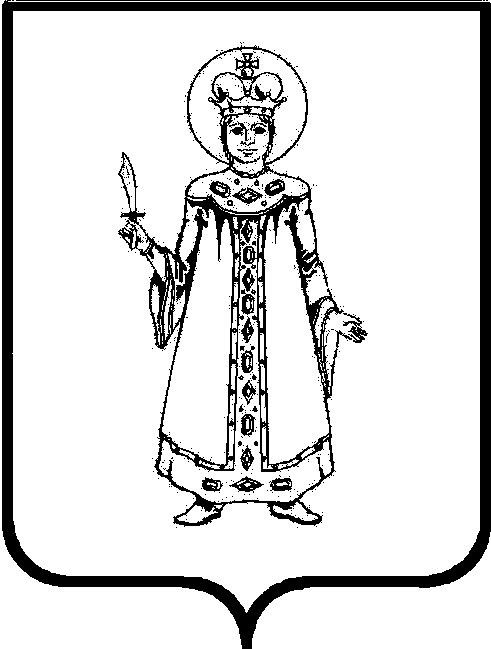 П О С Т А Н О В Л Е Н И ЕАДМИНИСТРАЦИИ СЛОБОДСКОГО СЕЛЬСКОГО ПОСЕЛЕНИЯ УГЛИЧСКОГО МУНИЦИПАЛЬНОГО РАЙОНАот 25. 11. 2013 г.      № 88О внесении изменений в постановление Администрации Слободского сельского поселения от 19.06.2012 г. № 35 «Об утверждении Административного регламента предоставления муниципальной услуги «Предоставление конкурсной документации, документации об аукционе на основании заявления любого заинтересованного лица»	В соответствии с Федеральным законом от 27 июля 2010 г. № 210-ФЗ «Об организации предоставления государственных и муниципальных услуг», Распоряжением Губернатора Ярославской области от 31 мая 2013 г. № 300-р 
«Об утверждении плана-графика внесения изменений в административные регламенты предоставления государственных услуг», Уставом Слободского сельского поселенияАДМИНИСТРАЦИЯ ПОСЕЛЕНИЯ ПОСТАНОВЛЯЕТ:Пункт 3 текста постановления Администрации Слободского сельского поселения от 19.06.2012 г. № 35 «Об утверждении Административного регламента предоставления муниципальной услуги «Предоставление конкурсной документации, документации об аукционе на основании заявления любого заинтересованного лица» изложить в новой редакции:«3.  Контроль за исполнением настоящего постановления возложить на заместителя Главы Аракчееву Марину Анатольевну.».Абзац 17 пункта 1.3. Административного регламента муниципальной услуги «Предоставление конкурсной документации, документации об аукционе на основании заявления любого заинтересованного лица» изложить в новой редакции:«Время ожидания  в очереди не должно превышать 15 минут.».3.   В абзаце 18 пункта 1.3.  Административного регламента муниципальной услуги «Предоставление конкурсной документации, документации об аукционе на основании заявления любого заинтересованного лица» предложение «Консультирование по телефону осуществляется в пределах 5 минут.» исключить.4.   В пункте 2.2. Административного регламента муниципальной услуги «Предоставление конкурсной документации, документации об аукционе на основании заявления любого заинтересованного лица» буквы «МУ» исключить.5. Опубликовать настоящее постановление в Информационном вестнике Слободского сельского поселения и на официальном сайте Администрации Угличского муниципального района.6. Постановление вступает в силу с момента опубликования.Глава поселения                                           Н.П.Смирнова